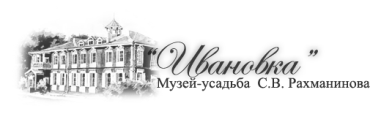 ПРЕСС_РЕЛИЗМеждународного музыкального фестиваля «Ее Величество Виолончель»Посвящается 145-летию со дня рождения С. В. Рахманинова (1873—1943)и памяти профессора, заслуженного артиста РФ Л. В. Гохмана (1937—2015)23—24 июня 2018 года в Музее-усадьбе С. В. Рахманинова «Ивановка» пройдет Международный музыкальный фестиваль «Ее Величество Виолончель». Художественный руководитель — лауреат международных конкурсов Дмитрий Тупицын. Организаторы Фестиваля — Саратовская государственная консерватория им. Л. В. Собинова, Саратовский областной колледж искусств, Энгельсская районная концертная организация, Музей-усадьба С. В. Рахманинова «Ивановка». В рамках Фестиваля пройдут концерты и мастер-классы. В Фестивале примут участие исполнители из России, США, Германии, Болгарии.23 июня (суббота) 2018 года24 июня (воскресенье) 2018 года_______________________________________________________________________________________Музей-усадьба С.В. Рахманинова «Ивановка»393481, Россия, Тамбовская область, Уваровский район, д. Ивановка. Телефон для справок: 8-915-864-10-55   e-mail: ivanovka@list.ru,    www.ivanovka-museum.ru14.00СиреневаясценаОткрытие Фестиваля. КОНЦЕРТЭнгельсский муниципальный камерный оркестр (художественный руководитель и главный дирижер Михаил МЯСНИКОВ)Солисты:  лауреат международных конкурсов Татьяна ГРАЧЁВА (виолончель) лауреат международных конкурсов Дмитрий ТУПИЦЫН (виолончель)В программе — произведения Э. Грига, А. Вивальди, С. Рахманинова 15.00ГостинаяУсадебного домаКОНЦЕРТ квартет виолончелей в составе:лауреат международных конкурсов Татьяна ГРАЧЁВА,лауреат Всероссийского конкурса Елена ЛАРИОНЫЧЕВА,лауреат Всероссийского конкурса Влада ЧУПРИЯНОВА, лауреат международных конкурсов Дмитрий ТУПИЦЫНВ программе — популярная классическая музыка16.00Концертный залУсадебного домаМАСТЕР-КЛАСС преподавателя Саратовского областного колледжа искусств, заслуженного работника культуры РФ Надежды Николаевны СКВОРЦОВОЙ (виолончель)17.00Концертный залУсадебного домаКОНЦЕРТ студентов Саратовского областного колледжа искусствлауреат Всероссийского конкурса, дипломант международных конкурсов  Михаил РОДИОНОВ (виолончель); лауреат международных конкурсов Даниил ПЕТРОВ (виолончель)(класс заслуженного работника культуры РФ Н. Н. Скворцовой)Партия фортепиано дипломант международных конкурсов,  концертмейстер Саратовского областного колледжа искусств Ирина РодионоваВ программе — произведения Л. ван Бетховена, Н. Мясковского, Ф. Шуберта 18.00ГостинаяУсадебного домаКОНЦЕРТ лауреат международных конкурсов Татьяна ГРАЧЁВА (виолончель, Германия)Партия фортепиано лауреат международных конкурсов, старший преподаватель кафедры камерного ансамбля и концертмейстерской подготовки Саратовской государственной консерватории им. Л. В. Собинова Эвелина ЗОРИНА. В программе — произведения И. С. Баха, К. Сен-Санса, К. Дебюсси, М. Равеля, Б. Бартока.19.00Концертный залУсадебного домаКОНЦЕРТ лауреат международных конкурсов Андрей АНДРЕЕВ (фортепиано, США)В программе — произведения Й. Гайдна, С. Прокофьева, Л. ван Бетховена, С. Рахманинова12.00Концертный залУсадебного домаКОНЦЕРТ лауреат Всероссийского конкурса Елена ЛАРИОНЫЧЕВА (виолончель)Партия фортепиано лауреат международного конкурса, доцент кафедры специального фортепиано Саратовской государственной консерватории им. Л. В. Собинова Жанна Назарьянц В программе — произведения М. Вайнберга, Р. Шумана 13.00Концертный залУсадебного домаКОНЦЕРТ лауреат Всероссийского конкурса, студентка Саратовской государственной консерватории им. Л. В. Собинова Влада ЧУПРИЯНОВА (виолончель)(класс старшего преподавателя СГК им. Л. В. Собинова О. Г. Юдиной)Партия фортепиано лауреат международных конкурсов, старший преподаватель кафедры камерного ансамбля и концертмейстерской подготовки Саратовской государственной консерватории им. Л. В. Собинова Эвелина Зорина. В программе — произведения Д. Шостаковича14.00Концертный залУсадебного домаКОНЦЕРТ лауреат международных конкурсов Дмитрий ТУПИЦЫН (виолончель)Партия фортепиано лауреат международных конкурсов Андрей Андреев (Вирджиния, США)В программе — произведения С. Рахманинова, Р. Шумана, Ф. Гласса15.00Концертный залУсадебного домаКОНЦЕРТ лауреат международных конкурсов Светлана СТАДНИКОВА (виолончель) Партия фортепиано  лауреат международных конкурсов Ольга НадольскаяВ программе — произведения С. Рахманинова, Е. Гохман16.00Концертный залУсадебного домаКОНЦЕРТ лауреат международных конкурсов Август-Александр ПАВЛОВ (виолончель, Болгария) Партия фортепиано лауреат международных конкурсов, доцент кафедры специального фортепиано Саратовской государственной консерватории им. Л. В. Собинова  Татьяна Сафонова В программе — произведения Л. Боккерини, В. Мишле, Л. ван Бетховена, К. Давыдова, А. Глазунова17.00СиреневаясценаЗакрытие Фестиваля. КОНЦЕРТ Энгельсский муниципальный камерный оркестр (художественный руководитель и главный дирижер Михаил МЯСНИКОВ)Солистка лауреат международных конкурсов Татьяна ГРАЧЁВА (виолончель, Германия) В программе — произведения Й. Гайдна, П. Чайковского Ф. Бриджа, С. Рахманинова